台灣公視工會出席東南亞廣電媒體工會訓練首次報告程宗明前言、東南亞國家媒體工會之 (以廣播電視為主) 年度工作坊 (South-East Asia Workshop on Organising in Broadcasting Sector) 這個想法，其實延續自2011年在墨西哥召開的國際工會網絡組織的媒體分部會員大會 (UNI MEI General Assembly) 的倡議，當初有兩大主張與此有關：一是延伸社會對話夥伴關係，選擇以亞洲廣播電視聯盟 (ABU) 在吉隆坡的總部為對象，簽訂合作備忘錄，促進廣電工會與雇方、專業界代表有溝通的平台，同時導入教育訓練資源；第二件建議案，就是導入區域培力的投資，以策略發展的地點為起點，來促進工會彼此的聯繫與組訓。2012年簽訂了與ABU的備忘錄，接續2015年在吉隆坡召開的 UNI Apro MEI執委會，正式組成了馬來西亞各廣電工會的單日研習機制。於此，2017年正式啟動馬國的廣電工會工作坊，2018年擴張至東南亞區域的工作坊，而今年2019年則再次擴張至全亞洲 (特別是東北亞，與南亞洲的成員入列)。這也是包含台灣公共電視企業工會在內的建議下，提出需求，而今年擴大舉辦的原因。我們初衷就在於回饋國際社會，因為台灣民主的發展有一定水平，而公共電視與公共媒體的工會成長，也歷經種種政治的考驗，簽訂種種協約，對於會員權益有實質貢獻並提升會員的專業程度。僅此，2019年的參與，希望能把台灣經驗提供分享，同時贏得東南亞地區廣電工會的真誠結盟，包含馬來西亞六個工會、菲律賓二大工會、印尼全國媒體工會、尼泊爾三大工會、及泰國與日本的長期盟友、ABU組織。相信這次大家又更加彼此認識，希望未來在東南亞區域整合發展產生媒體需求時，可以發揮更好的結盟行動效益。本次出席成果、本次工作坊持續舉辦於馬來西亞吉隆坡，為期二日從8月21至22日，地點在該市的聯邦大旅館。公共電視企業工會理事程宗明，本次受邀前往馬來西亞吉隆坡，首次參加國際工會網絡組織之亞太媒體分部 (UNI Apro MEI) 召開之工作研習營，進行議題分享。本次會議以工會之間的合作與見習為名 (Strengthening the Union to Union Cooperation)，台灣公視連同東北亞的NHK工會、東南亞的泰國第一大公共廣播電視公司企業工會 (MCOT Union)、以及尼泊爾公共電視代表之聯合工會等，進行交流，提供當地馬來西亞電視產業的各個分會成員最新發展訊息，一同見證近年來在企業工作轉型、與團協簽訂換約上的成果。本會代表，第一日受邀特別於「數位時代媒體企業轉型與數位化挑戰」主題上，開場發言 (ground breaking talks)。特別先從技術創新上，談到投入超高畫質電視 (4K TV)以及串流影音平台兩方向上的拉扯與抉擇；其次在數位時代的媒體治理上，本會經歷最近台語頻道的委託製播，充分迎面與網路世代年輕員工的對話，使工會對職場年輕化的理解更加深入，也感受到為世代傳承努力的重要與迫切；另外在營造國家影視文化平台上，也頗感受到本會中生代員工代表，責任重大，如何協助他們在未來企業決策上有關鍵性參與，此一 employee engagement 管理議題更形需要涉入。最後，為保障公共電視企業工會會員中龐大的新聞專業會員的專業自主，工會建議要在對抗假新聞這波浪潮上，給予會員妥適的教育訓練，同時使之善用網路科技訓練技能，提供公眾真實新聞的需要，這是會員更需要的福利。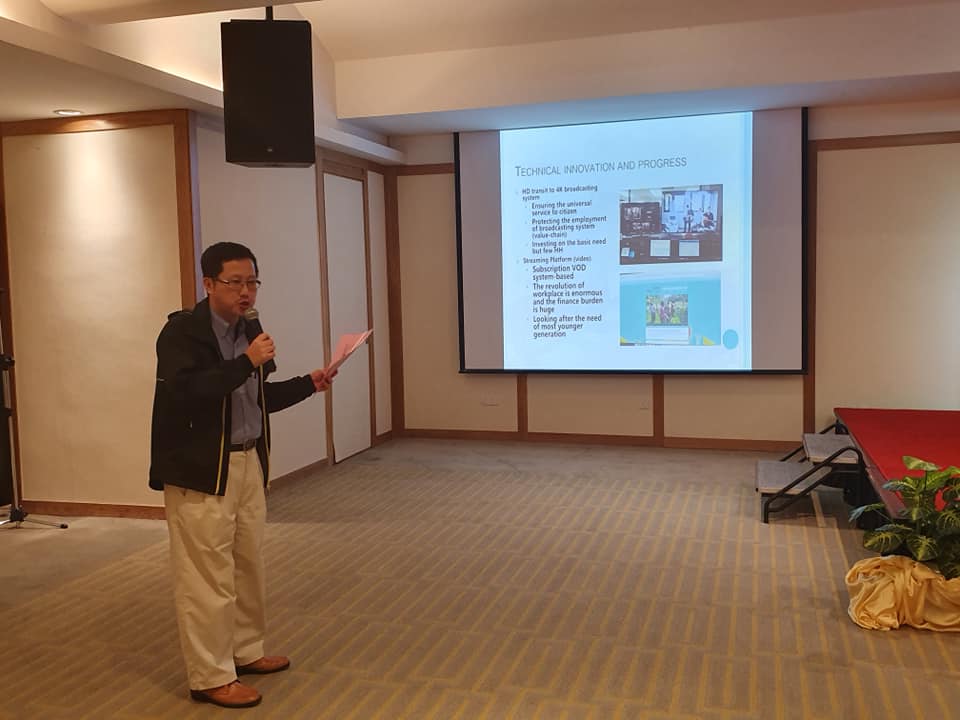 (照片感謝 UNI Apro MEI 大會單位提供)本會代表於馬來西亞媒體工會工作坊 (Strengthening the Union to Union Cooperation in the UNI Apro Media Sector) 之第二日，持續報告公視工會的團協協商經驗。重點在於，台灣媒體民主化與政治民主化的提升，是目前台灣公視談判團協的助力。這樣良好的背景，也如同聯合國勞動總署 (ILO) 在推動全球團協的立場：雙方協商都本於獨立經營與決策之立場雙方協商本質必須出於良好的信任與信念 (good faith)雇方不應執行不正當的勞動裁決 (unfair labour practice)分析兩次成功的團協達成，都有不同學習。首先，工會談判時應當善用不同的政治氣氛與意義，另外在無法令雇方退讓的條件上 (如禁搭便車條款)，要有智慧尋求解決方案，如採用 pay or play 的模式。另外，以公視體質而言，決定團協內涵的雇方決定有兩個層次，董事會與總裁層面，要善用談判的不同代表性，以達成最佳條件為目標，盡可能順應情勢，才是上策。最後，團協的意義壯大，也在於帶動各企業工會都能順應成功情勢，擴大簽約個案，台灣公視與公媒體聯盟，齊心推動良善治理 (工會董事制度的肯定) 與團協簽訂雙元目標，是正確的未來關鍵性的工作，象徵台灣公媒體工會運動的整合堅實程度。本次報告的回應，引來馬來西亞工會的關注，總計的問題種類有：工會目前在董事會內部參與治理的狀態如何？是否有助於推動二次已達成的團協佳績？如果是總經理主導與工會的團協談判，應該有如何情勢的應對？如何鼓勵年輕人加入工會的談判業務？一系列的對談，有很具意義的經驗交換，當地工會代表十分滿意。本次工作坊大局報導開幕當日凌晨的Air Asia帶了我方代表前來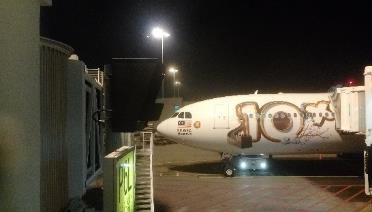 本次工作坊擴大到東亞範圍，台灣與日本公視工會都出席了，但是也很巧合都是當日開會凌晨利用夜航班機抵達，可見大家從百忙中抽空，盛情前來相助，此一情誼很受雙方重視。而正如所願，8月21日早上各國代表齊聚，都很榮幸能在此一時節認識更多亞洲同業的工會領袖。本次新與會成員，除了東北亞的我們外，特別值得介紹是尼泊爾的業者團體，這象徵即將來到的亞太區工會新時代，將由尼國的工會人士掌握方向的重責。此外，雖為東南亞成員，本次泰國MCOT電視台工會也能參與，甚為高興，因為這表示他們突破了國營事業的繁瑣規定，可以更多地投入國際事務。再者，值得認識的為菲律賓劇作家工會 (FWGP)，這是一個聯合自由聘僱者的團結組織。 開會盛況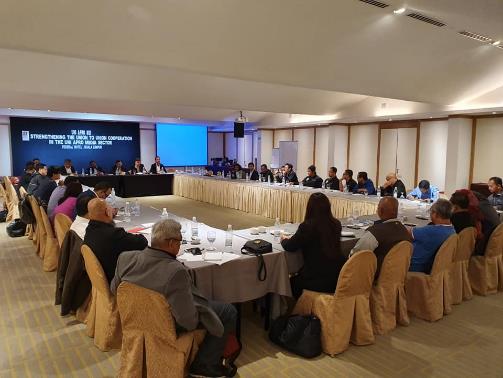  團結盛況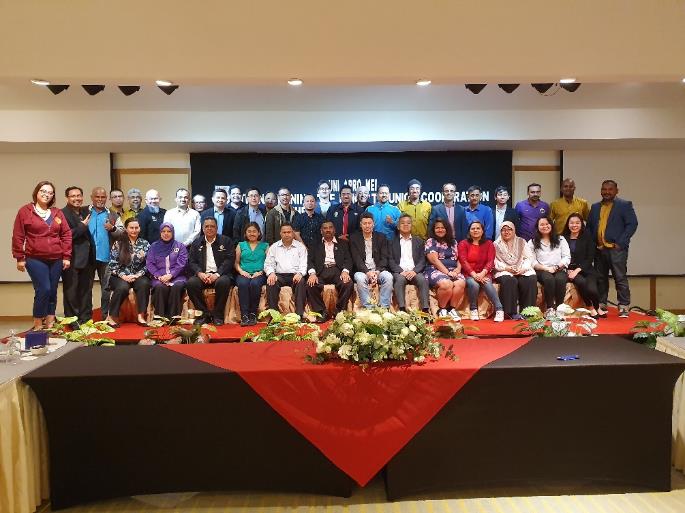 本次有關各國報告情形，無論是自己會務上發展挑戰之介紹，還是展示可供學習之個案的最佳實務 (best practice)。大會開始，進入主題一討論就是數位時代的轉型問題。在本會發言之後，陸續各國代表上場分享。菲律賓廣播電視聯合工會表示，團協仍在推動中，但是工作重整，機器人進入攝影棚現場，失去工作者新聞時有所聞。在轉換到高畫質電視上，員工需要自行續練，聘僱的安全性需要工會進行管理。而泰國MCOT工會再次提高議題高度，指出錯誤的數位電視政策導致市場失序與解雇潮，他們還製作一部新的分析影片，名為：Flawed Digital TV Auction The Thailand Case。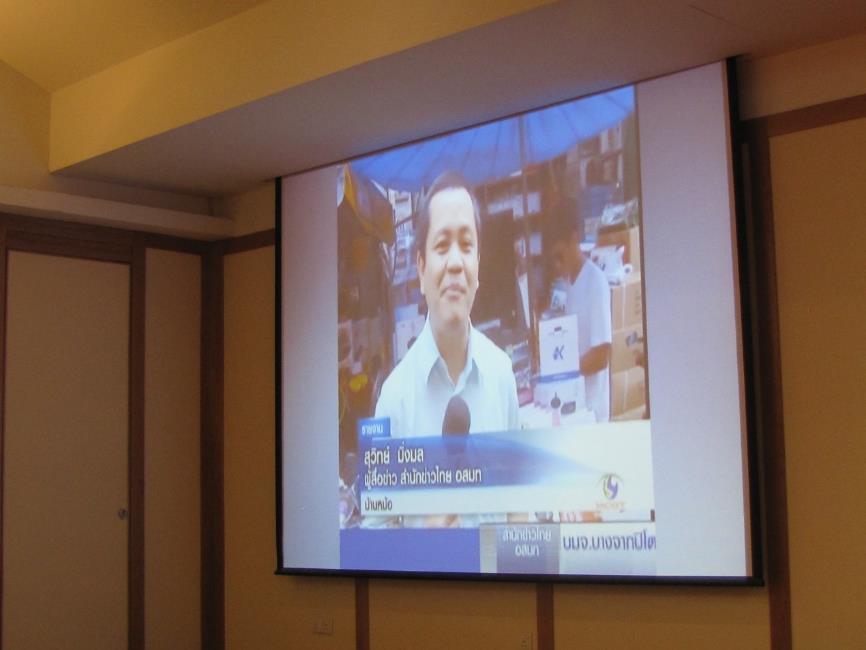 MCOT工會以英語字幕的專題報導 讓大家耳目一新結論是，數位電視推出時機失敗，而且使用金錢競標的頻道拍賣，放棄節目頻道的審議制度，造成企業大失血，如今投資的萎縮與抽回，是無法挽回的困局。數媒的泡沫化，已經成真。泰國的檢討，相當務實有參考性。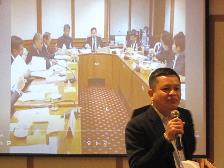 接續上場為印尼的國家通訊Antara 工會，他們代表國內業者表達情勢看法，主要趨勢有：人力被盤點縮減、攝影師與Camera記者一定會被合併、技能提升為常態要求；工會努力的方向就是確保媒體企業的永續存在、確保被影響聘僱人員必須有補償、確保技術提升不會取代人力。馬來西亞最大媒體工會TV3發言，指出目前最大挑戰為人力外包與調整勞動力的謀劃。最近該媒體集團母公司，已經裁減了100名技術人員。TV3 工會強調努力要求勞工都有職訓的機會，來面對企業的節約策略。也發動最近工會的行動方案，直接向政府陳情，請人力資源部下令TV3停止人力外包的舉動。而工會大力向 UNI MEI總部求援，也使人側目，居然謠傳工會背後有外力撐腰。他們持續努力協調，希望企業主能認同工會是解決問題的夥伴而非敵人。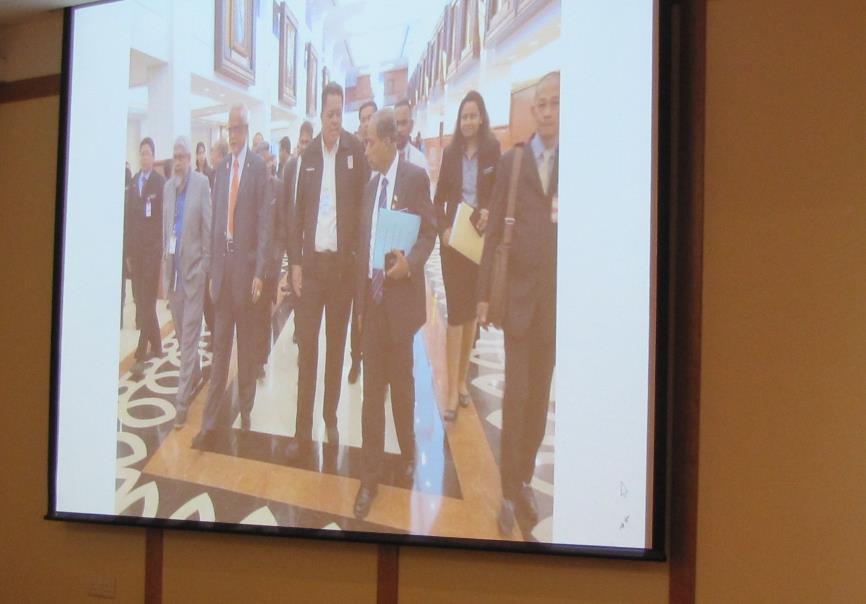 下午場次，由菲律賓新的會員開場，他們是自由聘僱劇作家工人聯盟 (Freelance Writers’ Guild of The Philippines, FWGP)，帶來爭取團結保障的標準做法。這些行動包含成立組織，團結權益爭取的力量，調查理出業內聘僱條件的額度，持續協助立法。(見下圖)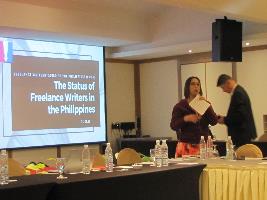 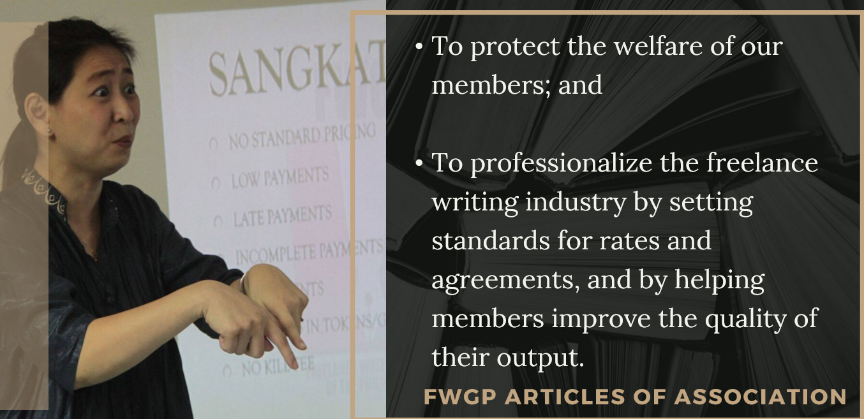 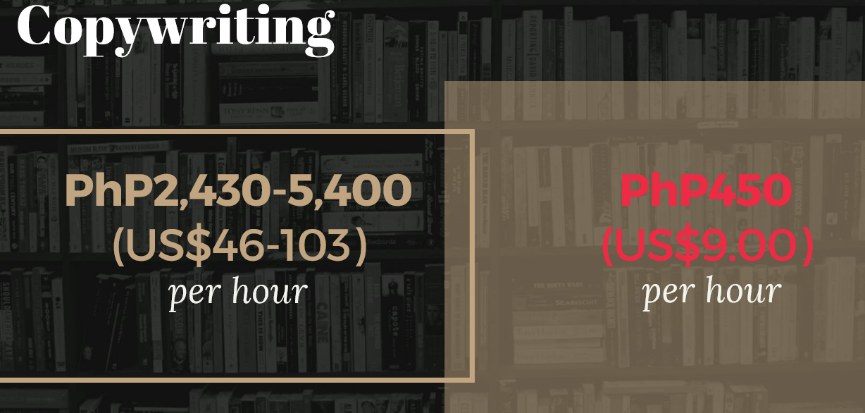 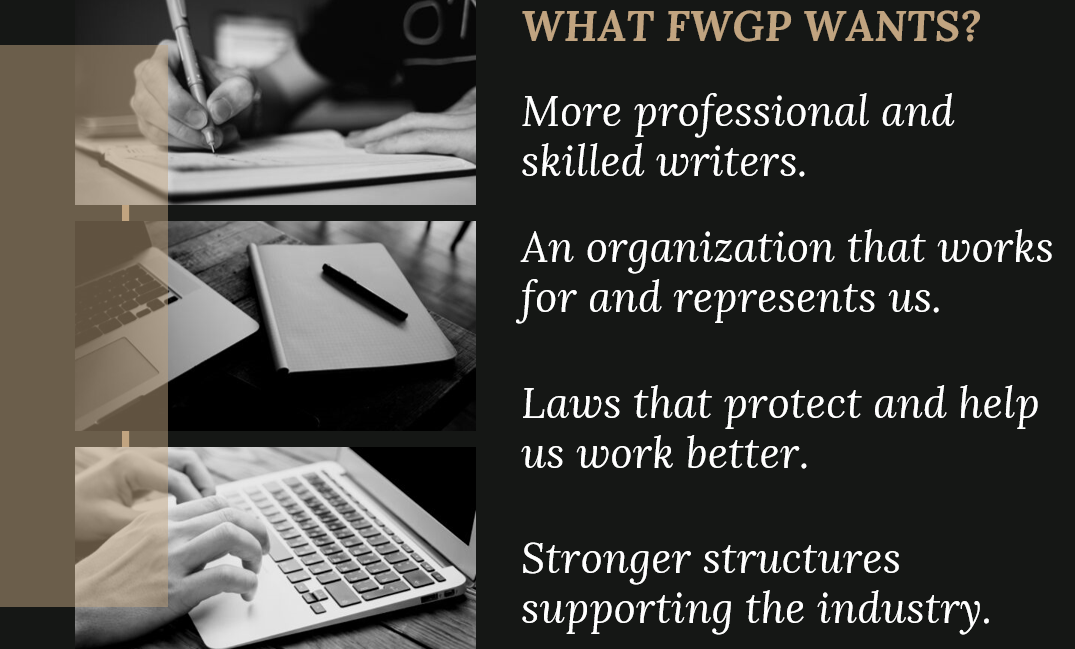 接續由菲律賓廣播電視聯合工會 (NABU) 就旗下會員提出近況說明，這是一個很清晰的介紹。大部分工會都有團體協約保障，也持續注意科技發展與會員聘僱權益的問題。如以下介紹：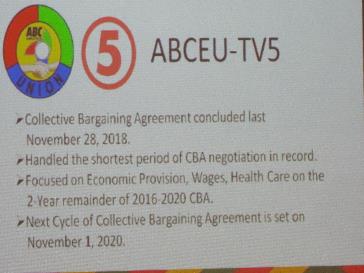 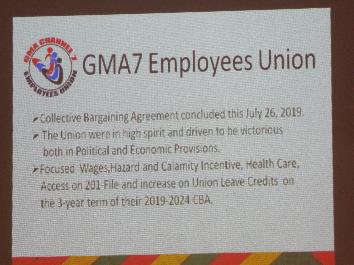 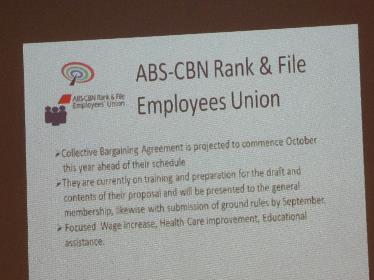 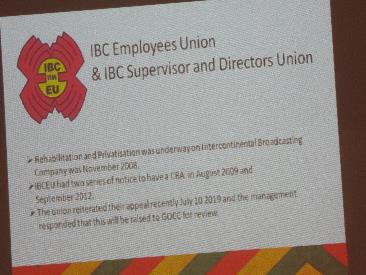 可惜目前唯一的公共電視 PTV，卻因公務員身分的限制，目前還未取得團協的保障；而另一個國家廣電公司IBC，雖然之前有團協簽訂，但是因為被政策性出售與私有化，目前還與新雇主進行確認效力的官司。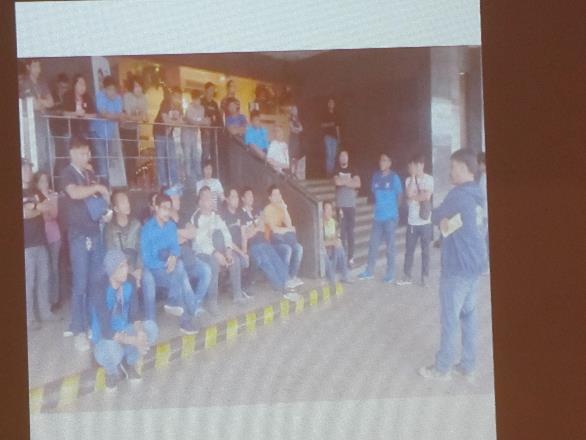 菲律賓廣電工會持續蓬勃作團結組訓與談判下午第二部分主場，是由 UNI Global Union 締結備忘合作的重要夥伴，就是亞太廣播電視聯盟 (ABU) 前來交流意見。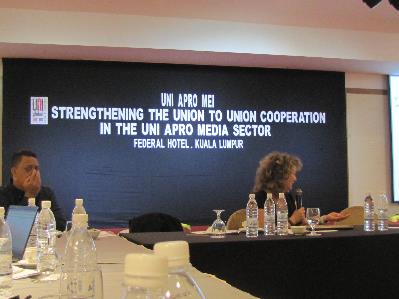 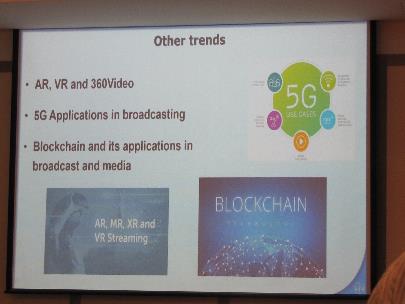 ABU為產業未來把脈，當然是高畫質內容、IP化的傳輸、還有OTT的平台不在話下，另外大數據等應用是否也要導入，一樣無法迴避，但是有幾個產業特點應該要持守，讓標竿深化，不應隨風逐夢改變，這包含：不只技能提升，應該是能力構築 (capacity building)廣播電視從製作中心定位延升至服務外展平台廣播 (Radio) 不能放棄仍是一個強有力的武器此外，工會代表回應，一些存在不被取代的服務例證。MCOT工會表示，他們的新聞專業，創設一個 “show me before share”的社群平台，來打擊假新聞的蔓延；馬來西亞Bernama TV Union表示，使用影音新聞結合廣播平台，來協助用路人迴避早晨尖峰時段的交通雍塞問題。綜合討論後，即將於2020年上任的亞太區 UNI Global Union 秘書長Rajendra 上台表示，目前媒體工會的職訓需求，與亞太區廣電聯盟 (ABU) 與郵盟 (APPU) 結盟聯合辦理，絕對是一個新型態的整合與帶有永續發展的價值，將持續舉辦下去，在正向肯定聲中結束第一日討論。團協經驗的主場分享第二日本會代表分享之前，特別請即將舉辦區域會議的主國尼泊爾電視雇員工會來開場，介紹該國團協政策背景。尼國公共電視工會董事，也是電視僱員工會主席Govinda Dhital提出，該國的團協權利是保障在憲法層次上，依此也導出他們新聞從業人員應有的聘僱保障。舉例下圖的基本工資核算，已經開始推動。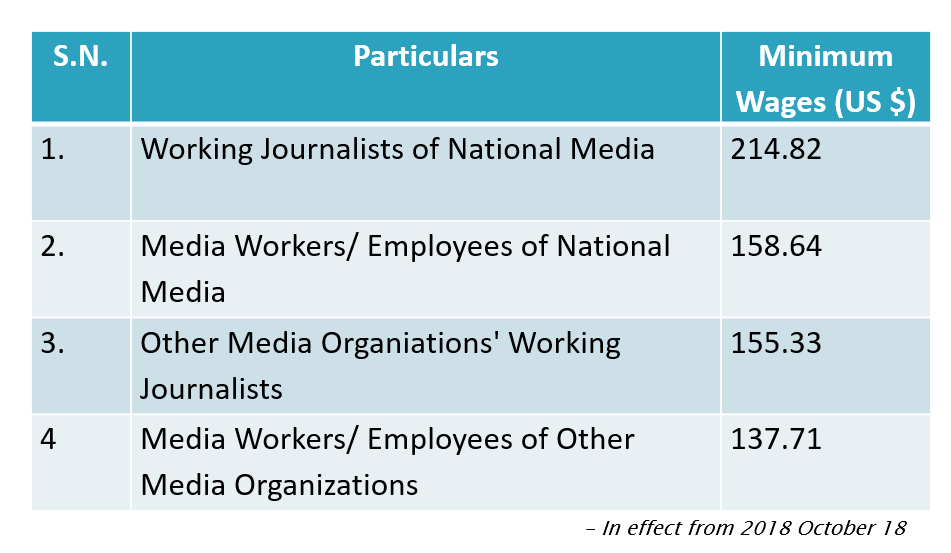 另外政府也導入社會安全基金，其中由雇主負責20%，10%由勞工負擔，其餘政府徵收來源。同時新聞自由與自主的保障，也在工會團體中取得共識共同捍衛。日本NHK也分享一些新的進展，除了2018年底換約成功，過去一段時間努力再強化這份約定，除了確認NHK是一個 Union-Shop概念，也希望把自由聘僱者的問題，一併納入考量。菲律賓部分，則以教育訓練的機制角度，說明他們如何強化會員廣播電視台，捍衛團體協約的持續延展。必要時，也從事社會運動，用此策略作宣導。而簽約時，善加利用新聞報導，也是重要策略。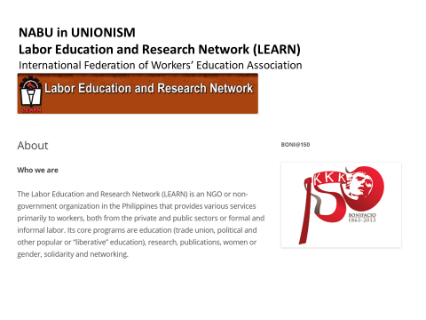 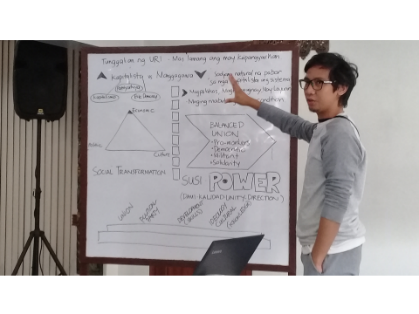 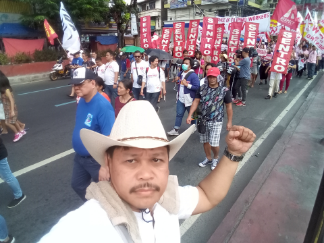 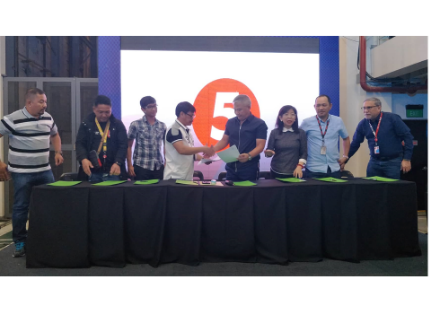 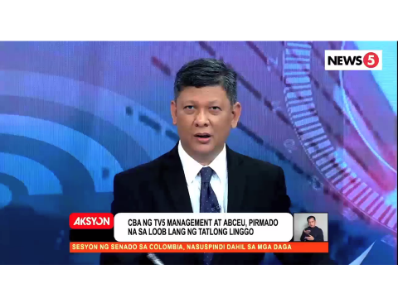 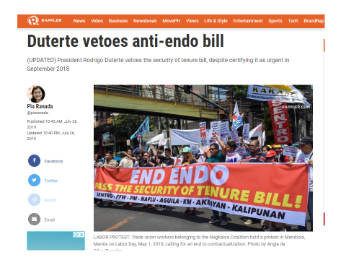 另外一件大範圍的保障推動，就是菲國的終身雇用制的安全法 (Security Bill of Tenure)，這個雨傘型的保障，目前仍在奮戰中，如何取得總統認同。本次菲國主場報告者為Mr. Daniel Emir Tumanon，他是 ABCEU-TV5 工會的秘書，是一個很有為的年輕人，也是該台的員工，很高興認識，也希望台灣工會也有年輕人的加入與出席國際事務。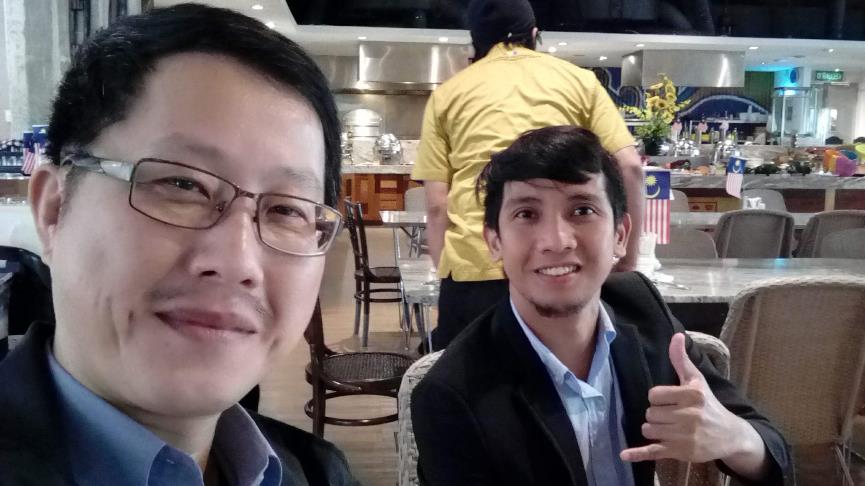 終場：主題揭示與展望兩日工作坊結束前，馬國UNI Global Union協議會主席Shafie再次來到我們當中致意，他也提出看法，勉勵大家作工會需要維持一個智慧型的結盟關係，來與資方取的快速與有效的溝通，因為媒體企業外在環境變化快速，很多不利的敵對是來自外國與異業的入侵，我們要改變態度共同攜手。另外維繫一個網絡關係，將自由聘雇勞工納入，雖然他們對於工會化缺乏認同，但是大家需求與目標一致的，不要等待他們認同，而是先下手將彼此共同處掌握好。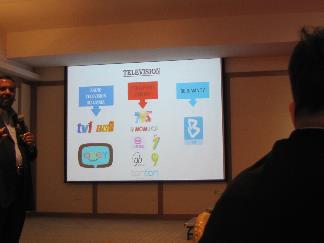 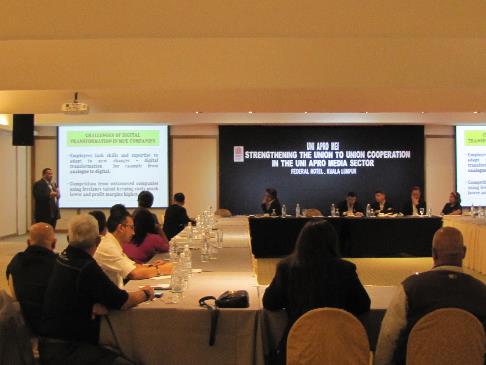 結論場上，即將上任秘書長Rajendra提示這次工作坊所見與未來可能努力。他指出，媒體工會是一個勞動智慧與創新的場域，亞太區會員數潛力雄厚，而且許多職訓就是由工會發起，所以 UNI Apro MEI分部我們會實質發展下去，確保會員制的果實，同時向中亞的媒體工會開展招募。UNI MEI 全球辦公室主任 Johaness與TV3 工會主席 Khairuzzaman也補充未來方向，他們規劃2020年工作坊將移師到馬來西亞的檳城或者麻六甲舉行，認識當地的勞動力，同時將安排一天的媒體工會課程，另一天將由夥伴關係ABU 提供專業的訓練課程。Johannes 同時指出，聯合國永續發展目標 (SDG) 對於媒體企業有所影響，這個是工會與企業結盟的好議題，外界共同的挑戰將形成，所以與公司有良好對話十分重要，UNI Global Union 簽署的 ABU、EBU、ACT、FIA 合作備忘錄的關係等，都可以成為橋梁的助力。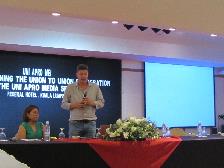 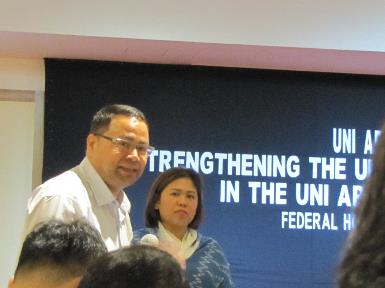 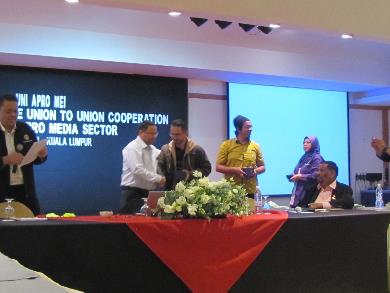 即將上任的亞太區秘書長致詞與提示未來方向2019年擴大舉辦的亞洲區廣電媒體工會工作坊，圓滿結束，也成功召喚了主要會員國工會代表，共處一室，互相交流，實現了區域團結的理想。我們期許2020年的再次與會，台灣公共電視工會可以做出更大的貢獻，也能更深化現有結盟的關係。(全文完)